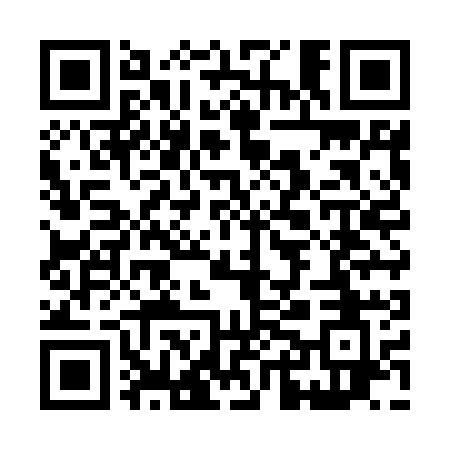 Ramadan times for Blisice, Czech RepublicMon 11 Mar 2024 - Wed 10 Apr 2024High Latitude Method: Angle Based RulePrayer Calculation Method: Muslim World LeagueAsar Calculation Method: HanafiPrayer times provided by https://www.salahtimes.comDateDayFajrSuhurSunriseDhuhrAsrIftarMaghribIsha11Mon4:274:276:1212:013:585:515:517:3112Tue4:244:246:1012:013:595:525:527:3213Wed4:224:226:0812:014:015:545:547:3414Thu4:204:206:0612:004:025:565:567:3615Fri4:184:186:0412:004:035:575:577:3716Sat4:154:156:0212:004:045:595:597:3917Sun4:134:136:0012:004:066:006:007:4118Mon4:114:115:5811:594:076:026:027:4219Tue4:084:085:5611:594:086:036:037:4420Wed4:064:065:5411:594:096:056:057:4621Thu4:044:045:5111:584:106:066:067:4822Fri4:014:015:4911:584:126:086:087:4923Sat3:593:595:4711:584:136:096:097:5124Sun3:563:565:4511:574:146:116:117:5325Mon3:543:545:4311:574:156:126:127:5526Tue3:513:515:4111:574:166:146:147:5727Wed3:493:495:3911:574:176:156:157:5828Thu3:473:475:3711:564:196:176:178:0029Fri3:443:445:3411:564:206:186:188:0230Sat3:423:425:3211:564:216:206:208:0431Sun4:394:396:3012:555:227:217:219:061Mon4:364:366:2812:555:237:237:239:082Tue4:344:346:2612:555:247:247:249:103Wed4:314:316:2412:545:257:267:269:124Thu4:294:296:2212:545:267:287:289:145Fri4:264:266:2012:545:277:297:299:166Sat4:244:246:1812:545:287:317:319:187Sun4:214:216:1612:535:307:327:329:208Mon4:184:186:1312:535:317:347:349:229Tue4:164:166:1112:535:327:357:359:2410Wed4:134:136:0912:535:337:377:379:26